NÁRODNÁ RADA SLOVENSKEJ REPUBLIKYVII. volebné obdobieČíslo: CRD-1118/2018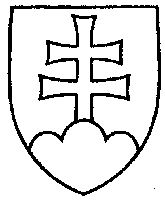 1243UZNESENIENÁRODNEJ RADY SLOVENSKEJ REPUBLIKYz 19. júna 2018k návrhu skupiny poslancov Národnej rady Slovenskej republiky na vydanie zákona, ktorým sa mení a dopĺňa zákon Národnej rady Slovenskej republiky č. 253/1994 Z. z. o právnom postavení a platových pomeroch starostov obcí a primátorov miest v znení neskorších predpisov (tlač 1019) – prvé čítanie	Národná rada Slovenskej republikyr o z h o d l a,  ž eprerokuje uvedený návrh zákona v druhom čítaní;p r i d e ľ u j etento návrh zákona na prerokovanieÚstavnoprávnemu výboru Národnej rady Slovenskej republikyVýboru Národnej rady Slovenskej republiky pre financie a rozpočet  aVýboru Národnej rady Slovenskej republiky pre verejnú správu a regionálny rozvoj;u r č u j e	 ako gestorský Výbor Národnej rady Slovenskej republiky pre verejnú správu a regionálny rozvoj a lehotu na jeho prerokovanie v druhom čítaní vo výboroch do 7. septembra 2018 a v gestorskom výbore do 10. septembra 2018.  Andrej  D a n k o   v. r.predseda  Národnej rady Slovenskej republikyOverovatelia:Ľubomír  Ž e l i e z k a   v. r.Anna  V e r e š o v á   v. r.